Date:_____________________LO: To combine pounds and pence to make amounts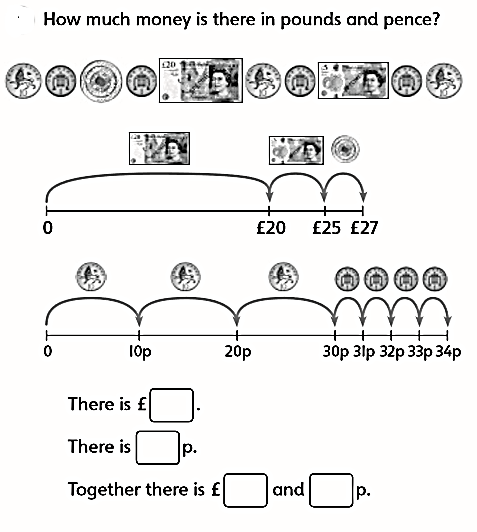 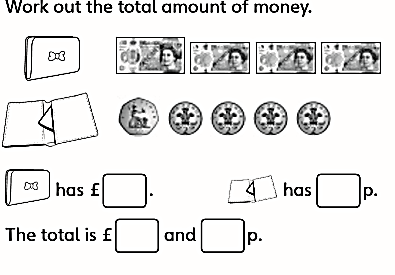 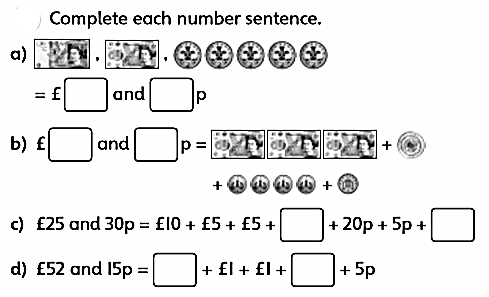 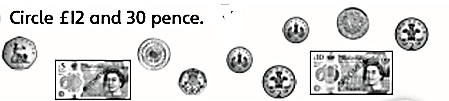 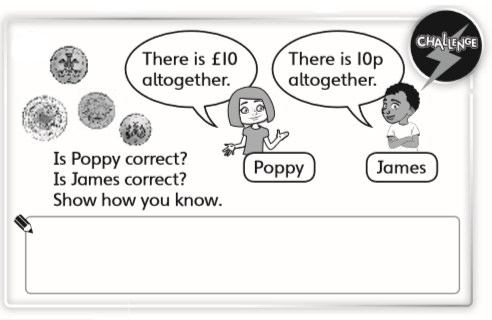 